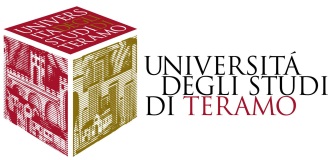            UNIVERSITÀ DEGLI STUDI DI TERAMO        ELENCO DEGLI AMMESSI ALLA PROVA ORALE PER L’ABILITAZIONE DI ESPERTO CONTABILE        ELENCO DEGLI AMMESSI ALLA PROVA ORALE PER L’ABILITAZIONE DI ESPERTO CONTABILE        ELENCO DEGLI AMMESSI ALLA PROVA ORALE PER L’ABILITAZIONE DI ESPERTO CONTABILE        ELENCO DEGLI AMMESSI ALLA PROVA ORALE PER L’ABILITAZIONE DI ESPERTO CONTABILEN.COGNOMEESITO1ORDINELLIFABIOAMMESSO2RICCIDEBORAAMMESSA